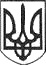 РЕШЕТИЛІВСЬКА МІСЬКА РАДАПОЛТАВСЬКОЇ ОБЛАСТІВИКОНАВЧИЙ КОМІТЕТРІШЕННЯ   червня 2023 року                                                                                               №  Керуючись підпунктом 2 пункту „а” статті 28 Закону України „Про місцеве самоврядування в Україні”, пунктом 2 частини 3 статті 4, пунктом 2 частини 1 статті 7, статтею 10 та статтею 25 Закону України „Про житлово-комунальні послуги”, постановою Кабінету Міністрів України „Про затвердження Порядку формування тарифів на послуги з поводження з побутовими відходами” від 26.07.2006 № 1010 (із змінами), наказу Міністерства регіонального розвитку, будівництва та житлово-комунального господарства України „Про затвердження Порядку розгляду органами місцевого самоврядування розрахунків тарифів на теплову енергію, її виробництво, транспортування та постачання, а також розрахунків тарифів на комунальні послуги, поданих для їх встановлення” від 12.09.2018 № 239, зареєстрованого в Міністерстві юстиції України від 18.10.2018 за № 1172/32624, наказом Міністерства регіонального розвитку, будівництва та житлово-комунального господарства України „Про затвердження Порядку інформування споживачів про намір зміни цін/тарифів на комунальні послуги з обґрунтуванням такої необхідності” від 05.06.2018 № 130, зареєстрованого в Міністерстві юстиції України від 26.06.2018 за № 753/32205, враховуючи звернення приватного підприємства Решетилівський „Житлосервіс” від 08.05.2023 № 22,  виконавчий комітет Решетилівської міської радиВИРІШИВ:1. Встановити тарифи на послуги з поводження з побутовими відходами, що надаються Приватним підприємством Решетилівський „Житлосервіс” згідно з додатками 1, 2. 2. Взяти до відома, що структуру тарифів на послуги поводження з побутовими відходами встановленим згідно з пунктом 1 цього рішення, визначено додатком 3. 3. Встановити одиницею виміру обсягу надання послуг з поводження з побутовими відходами 1 м3.4. Визнати такими, що втратили чинність рішення виконавчого комітету міської ради від 26.06.2018 № 127 „Про встановлення тарифів на послуги, що надає ПП Решетилівський „Житлосервіс” на території  Решетилівської міської ради з вивезення (перевезення) рідких побутових відходів для населення, бюджетних установ та інших споживачів”, від 28.11.2018 № 258 „Про встановлення тарифів на послуги з вивезення (перевезення) твердих побутових відходів на території Решетилівської міської ради”, від 28.11.2018 № 259 „Про встановлення тарифів на послуги з захоронення твердих побутових відходів на території Решетилівської міської ради”.5. Рішення вступає в дію з 01 липня 2023 року.Додаток 1до рішення виконавчого комітетуРешетилівської міської ради      червня 2023 року №_______Тарифина послуги з поводження з побутовими відходами (вивезення), які надаєприватне підприємство Решетилівський „Житлосервіс”Примітка:Тарифи на послуги з поводження з побутовими відходами (вивезення) встановлено відповідно до статті5 Закону України „Про житлово-комунальні послуги” та на підставі розрахункових матеріалів, наданих ПП Решетилівський „Житлосервіс”.Начальник відділу житлово-комунальногогосподарства, транспорту, зв’язку та з питань охорони праці                                                                       С.С. ТищенкоДодаток 2до рішення виконавчого комітетуРешетилівської міської ради        червня 2023 року №_______Тарифина послуги з поводження з побутовими  відходами (захоронення), які надаєПриватне підприємство Решетилівський „Житлосервіс”Примітка :Тарифи на послуги з поводження з побутовими відходами (захоронення) встановлено відповідно до статті 5 Закону України „Про житлово-комунальні послуги” та на підставі розрахункових матеріалів, наданих Приватним підприємством Решетилівський „Житлосервіс”.Начальник відділу житлово-комунальногогосподарства, транспорту, зв’язку та з питань охорони праці                                                                       С.С. ТищенкоДодаток 3до рішення виконавчого комітетуРешетилівської міської ради      червня 2023 року №_______Структура тарифівна послуги з поводження з побутовими відходами , які надає ПП Решетилівський „Житлосервіс” на території Решетилівської міської територіальної громадиНачальник відділу житлово-комунальногогосподарства, транспорту, зв’язку та з питань охорони праці                                                                       С.С. ТищенкоПро встановлення тарифів на послуги з поводження з побутовими відходами, що надаються ПП Решетилівський „Житлосервіс”№з/пВид побутових відходівТариф на послуги з вивезення(збирання  та перевезення) побутових відходів, грн./м 3 без ПДВ1Тверді (ТПВ)109,262Рідкі (РПВ)117,56№з/пВид побутових відходівТариф на послуги з захоронення  побутових відходів, грн./м3 без ПДВ1Тверді38,15№з/пСтатті витратПослуги з вивезення побутових відходівПослуги з вивезення побутових відходівПослуги з захоронення побутових відходівПослуги з захоронення побутових відходівПослуги з вивезення побутових відходівПослуги з вивезення побутових відходів№з/пСтатті витраттверді побутові відходитверді побутові відходитверді побутові відходитверді побутові відходирідкі побутові відходирідкі побутові відходивсього тис.грнгрн./м3всього тис.грн.грн./м3всього тис.грн.грн./м3123456781Виробнича собівартість, усього,зокрема:716,8383,88446,1434,28656,7899,441.1прямі матеріальні витрати, зокрема : 435,7055,77139,8210,74309,9746,931.1.1паливно-мастильні матеріали389,6349,87132,3610,17288,9443,751.1.2матеріали для ремонту 46,075,907,460,5721,033,181.1.3електроенергія на технологічні потреби0,000,000,000,000,000,001.1.4доставка грунту0,000,000,000,000,000,001.1.5матеріальні витрати для збирання, транспортування та знезараження фільтрату0,000,000,000,000,000,001.1.6інші прямі матеріальні витрати0,000,000,000,000,000,001.2прямі витрати на оплату праці168,0016,80243,6018,72166,225,161.3інші прямі витрати, зокрема58,715,8754,1824,16160,33424,271.3.1єдиний внесок на загальнообов’язкове державне соціальне страхування працівників36,963,7053,5924,1236,5645,541.3.2амортизація основних виробничих засобів та нематеріальних активів, безпосередньо пов’язаних із наданням послуги4,010,400,590,050,000,001.3.3інші прямі витрати17,741,770,000,00123,7718,741.4загальновиробничі витрати54,425,448,540,6620,273,072Адміністративні витрати321,3732,1350,413,87119,7218,133Витрати на збут0,000,000,000,000,000,004Інші операційні витрати0,000,000,000,000,000,005Фінансові витрати0,000,000,000,000,000,006Усього витрат повної собівартості1092,61121,45496,5538,15776,50117,567Витрати на покриття втрат0,000,000,000,000,000,008Плановий прибуток0,000,000,000,000,000,008.1податок на прибуток0,000,000,000,000,000,008.2чистий прибуток, зокрема0,000,000,000,000,000,008.2.1дивіденди0,000,000,000,000,000,008.2.2резервний фонд (капітал)0,000,000,000,000,000,008.2.3на розвиток виробництва(виробничі інвестиції)0,000,000,000,000,000,008.2.4інше використання прибутку0,000,000,000,000,000,009Вартість послуг з поводження з побутовими відходами для споживачів1092,61109,26496,5538,15776,50117,5610Обсяг послуг з поводження з побутовими відходами(тис.м3,тис.т.)1000011301516605111Тариф на послуги з поводження з побутовими відходами0,109261109,260,03815238,150,117562117,56207